CONDITIONS SPECIALES SI VOUS PRENEZ UN PETIT PORTEURBagages: 20 kg par personne dans 1 bagageSOUPLE

Dimensions : 25 x 30 x 62 cmLe tarif inclus : usage de l’avion, les charges journalières du pilote pour un vol de jour, la TVA, le fuel, et l’eau à bord.  
Le tarif n’inclus pas : les taxes, tous les coûts et charges résultant d’un changement de piste d’atterrissage ou de route dû au mauvais temps ou pour toutes raisons qui pourraient affecter la sécurité de l’appareil et des passagers, les repas éventuels à bord.Sikiliza n’est pas responsable pour les éventuels délais causés par toutes circonstances imprévisibles.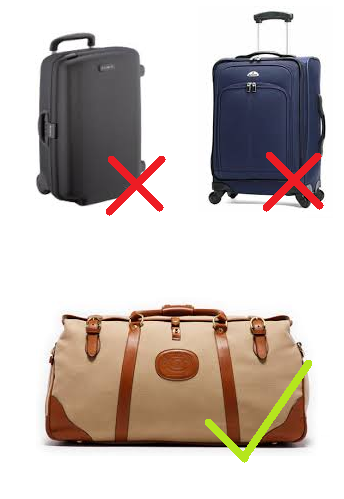 